Year 1 Home learning Autumn 2Try to read every night too!Design your own town centre.Write 10 questions you would like to ask Simon James or Brian Pollard.Create a poster showing the different shops in Drake Circus.Talk to people in your family - where is their favourite place in Plymouth?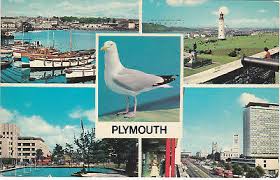 Create a set of instructions telling me how to get from our school to the Tamar Bridge.Make a lighthouse out of junk modeling materials. What special feature will you include?Physical challenge: How many different balances can you do in one minute?Create your own beach.WkEnglishMaths1Make a list of the beaches in Plymouth.Spend 5 minutes practising the part-part-whole model.2Write an acrostic poem using the letters in Plymouth.Spend 5 minutes each day counting in 5’s up to 50.3Write a review of a book you have read.  Who would you recommend it to? Spend 5 minutes practising counting in 2’s up to 20.4Create a list of things to do for people visiting Plymouth.Spend 5 minutes comparing number bonds.5Create an animal character for a story. How can you describe them?Spend 5 minutes each day practising counting in 10’s up to 120. 6Tell me about your favourite place to be.Spend 5 minutes each day practising 2 more and 2 less than up to 30.7Talk to the people in your family about the animals that you might see in Plymouth?Spend 5 minutes practising number bonds to 20.8Write a story about somebody in Plymouth. What might they do? Spend 5 minutes each day practising taking away up to 10.